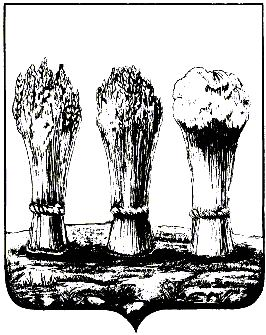 АДМИНИСТРАЦИЯ ЛЕНИНСКОГО РАЙОНА ГОРОДА ПЕНЗЫПРИКАЗот 20.03.2019 № 89О внесении изменений в состав эвакуационной комиссии администрации Ленинского района города Пензы, утвержденный приказом администрации Ленинского района города Пензы от 11.03.2016 № 96Руководствуясь Положением об администрации Ленинского района города Пензы, утвержденным постановлением главы администрации г.Пензы от 27.10.2006 № 1266, П Р И К А З Ы В А Ю :1. Внести в состав эвакуационной комиссии администрации Ленинского района города Пензы, утвержденный приказом администрации Ленинского района города Пензы от 11.03.2016 № 96, следующее изменение:1.1. Указать новую должность Шешина Алексея Александровича - заместитель начальника отдела благоустройства территорий администрации Ленинского района города Пензы (член Комиссии).2. Настоящий приказ опубликовать в муниципальной газете «Пенза» и разместить на интернет - странице администрации Ленинского района города Пензы официального сайта администрации города Пензы в информационно-телекоммуникационной сети «Интернет».3. Контроль за выполнением настоящего приказа возложить на заместителя главы администрации Ленинского района города Пензы по организации деятельности администрации района.Глава администрации         Н.Б. Москвитина